Bài I. (2,0 điểm)Cho hai biểu thức   và  với x0, 1) Tính giá  trị của biểu thức A khi x = 25.2) Chứng minh 3) So sánh A.B với 7.Bài II. (2,5 điểm) 1) Cho hàm số  y = (m – 1)x + 2 (1) có đồ thị là (d) với m là tham số.a) Với giá trị nào của m thì  hàm số (1) đồng biến ?b) Tìm m để (d) song song với đường thẳng (d’):  y = - 3x - 3.c) Tìm m để khoảng cách từ gốc tọa độ đến đường thẳng (d) là lớn nhất.2) Bài toán con mèo: Một con mèo ở trên cành cây cao 6,5m. Để bắt mèo xuống cần phải đặt thang sao cho đầu thang đạt độ cao đó, khi đó góc của thang với mặt đất là bao nhiêu, biết chiếc thang dài 6,7m ? ( số đo góc làm tròn đến phút)Bài III. (2,0 điểm)Giải hệ phương trình:  2) Cho hệ phương trình:  a) Tìm các giá trị của m để hệ phương trình  có nghiệm duy nhất.b) Trường hợp hệ phương trình  có nghiệm duy nhất, tìm các số nguyên m để  x, y là các số nguyên.Bài IV. (3,0 điểm) Cho đường tròn (O;R) đường kính AB và điểm C bất kì thuộc đường tròn (C khác A và B). Kẻ tiếp tuyến tại A của đường tròn, tiếp tuyến này cắt BC ở D. Đường thẳng tiếp xúc với đường tròn tại C cắt AD ở E.1) Chứng minh: OE là đường trung trực của đoạn thẳng AC và OE song song với BD.2) Đường thẳng kẻ qua O vuông góc với BC tại N cắt tia EC tại F. Chứng minh BF là tiếp tuyến của đường tròn (O; R).3) Gọi H là hình chiếu của C trên AB, M là giao của AC và OE. Chứng minh rằng khi điểm C di động trên đường tròn (O; R) và thỏa mãn yêu cầu của đề bài thì đường tròn ngoại tiếp tam giác HMN luôn đi qua điểm cố định.Bài V. (0,5 điểm) Cho  là các số lớn hơn 1. Tìm giá trị nhỏ nhất của biểu thức:     ----Hết---UBND HUYỆN GIA LÂMTRƯỜNG THCS CAO BÁ QUÁTĐỀ THI THỬ VÀO THPT – MÔN: TOÁN 9Năm học 2019- 2020Thời gian:120 phút (Không kể thời gian phát đề).UBND HUYỆN GIA LÂMTRƯỜNG THCS CAO BÁ QUÁTĐÁP ÁN BIỂU ĐIỂM CHẤM ĐỀ THI THỬ LẦN 1- MÔN TOÁN 9Năm học 2019- 2020Bài ÝĐáp ánĐiểmBài I1Ta có: (tmđk)0,25Bài I1Tính được 0,25Bài I2Chứng minh 1Bài I3Tính được Xét hiệu A.B – 7 = 0,25Bài I3Lập luận và kết luận được A.B < 70,25Bài II1aLập luận và tìm được m > 1 thì hàm số (1) đồng biến.0,75Bài II1b0,5Bài II1b khi ( tm)0,25Bài II1c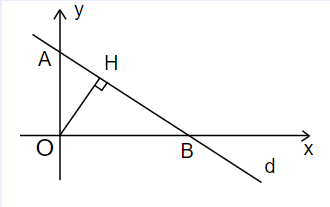 0,25Bài II1cKhi m là 1 thì k/c là 2Khi m khác 1 thì k/c < 2 tìmKẻ OH vuông góc với (d), (H thuộc d)+ Gọi A là giao điểm của d với Oy. Tìm được tọa độ của A(0; 2). Suy ra OA = 2 (đvd).+ Gọi B là giao điểm của d với Ox. Tìm được tọa độ của B(; 0). Suy ra OB = + Áp dụng hệ thức lượng trong tam giác vuông OAB có: Từ đó suy ra Lập luận được GTLN của Dấu “=” xảy ra khi và chỉ khi m = 1 0,25Bài II2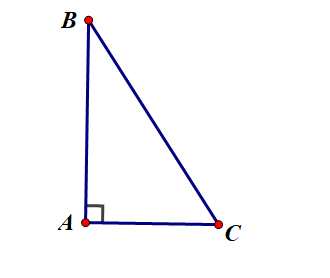 Bài II2+ Giả sử con mèo ở vị trí B, chiều cao từ mặt đến đến vị trí của con mèo là AB = 6,5m, độ dài thang là BC = 6,7m.+ Áp dụng tỉ số lượng giác cho tam giác ABC vuông tại A có:Từ đó tính được góc.0,250,25Bài III1Điều kiện xác định: Đặt 0,25Bài III10,25Bài III1Giải được 0,25Bài III1Kết luận đúng0,25Bài III2Biến đổi hệ phương trình về phương trình bậc nhất: Lí luận tìm được thì hệ có nghiệm duy nhất0,25Bài III2Tìm được nghiệm của hệ phương trình là 0,25Bài III2Tìm được 0,25Bài III2Kiểm tra m và kết luận0,25Bài IV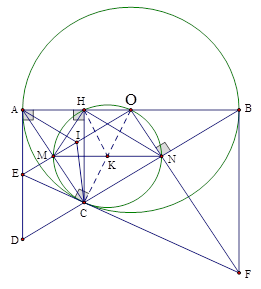 Vẽ hình đúng đến câu a0,25Bài IV1Chứng minh được OE là đường trung trực của AC.0,5Bài IV1.Ta có   .0,5Bài IV2C/m: đường cao  cũng là đường trung tuyến (N là trung điểm BC) và cũng là đường phân giác 0,25Bài IV2  (c.g.c)0,5Bài IV2  hay BF là tiếp tuyến của đường tròn (O;R).0,25Bài IV3Ta có  mà  là đường trung trực của    là trung điểm của .  là đường trung tuyến ứng với cạnh huyền  của tam giác vuông ..Ta cũng có  là đường trung tuyến ứng với cạnh huyền  của tam giác vuông ..Xét hai tam giác  và  có:	 (theo chứng minh trên) (theo chứng minh trên)  (c.c.c) hay  vuông tại . Gọi  Ta có   là hình bình hành.Hình bình hành  có  nên  là hình chữ nhật.(tính chất hình chữ nhật).   (1)Ta cũng có :  là đường trung tuyến ứng với cạnh huyền  của tam giác vuông ..              (2)Từ (1) và (2) ta có : . cùng thuộc đường tròn tâm  hay đường tròn ngoại tiếp HMN luôn đi qua điểm  cố định.0,75Bài VÁp dụng bất đẳng AM – GM cho 2 số dương dạng ta có:	(1) 	(2)	(3)Cộng (1), (2), (3) vế với vế ta được:Dấu “=” xảy ra 0,250,25UBND HUYỆN GIA LÂM TRƯỜNG THCS CAO BÁ QUÁTPHẦN MA TRẬN ĐỀNăm học:  2019 - 2020MÔN: TOÁN LỚP 9  Chủ đềChủ đềCác mức độ cần đánh giáCác mức độ cần đánh giáCác mức độ cần đánh giáCác mức độ cần đánh giáCác mức độ cần đánh giáTổng sốChủ đềChủ đềNhận biếtThông hiểuVận dụng cơ bảnVận dụng cơ bảnVận dụngở mức caoTổng số1. Hàm sốSố câu1111141. Hàm sốĐiểm0,50,50,50,50,52,02. Hệ ptSố câu111132. Hệ ptĐiểm0,5110,52,03. Hệ thức lượngSố câu1113. Hệ thức lượngĐiểm0,50,50,54. Biến đổi các biểu thức hữu tỉ. Giá trị phân thứcSố câu111234. Biến đổi các biểu thức hữu tỉ. Giá trị phân thứcĐiểm0,5110,52,55. Đường trònSố câu111115. Đường trònĐiểm11110,53,5Tổng sốSố câu33445Tổng sốĐiểm2,02,04,02,010